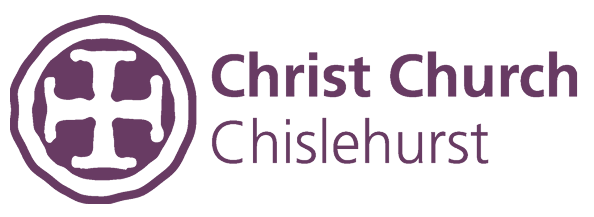  DISCLOSURE/ RECORD OF CONCERNCONFIDENTIALPlease state below  ( facts please) what was said by the child/ adult in as much detail as possible and in which context (Complete overleaf if necessary)For the Parish Safeguarding officer/ Safeguarding teamParent/ Next of kin informed  (if not the subject of the disclosure)          Comments…………………………………………Referral made		                  Comments………………………………………..Further action taken	            	       Comments…………………………………………Signed…………………………      Dated……………………………………………….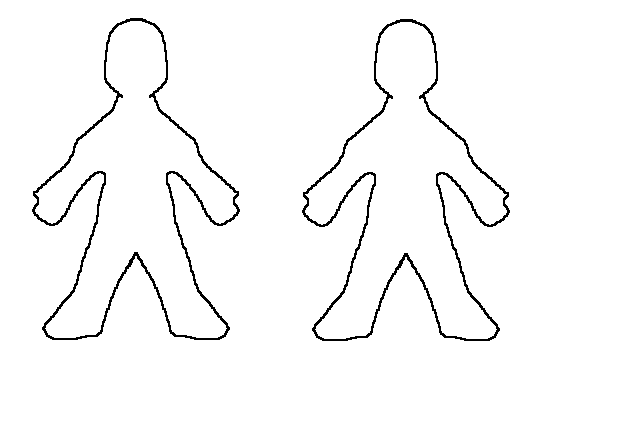 If the child/adult has reported an injury, please use the body maps to indicate where the injury is evident or where the child/adult says they have been hurt. Name of child/Vulnerable adultDate of Birth (if child)Address and Local authority (child)Name of group (child) or contextIs this: A disclosure (this needs immediate action- report to Parish Safeguarding officer or their deputy)A record of concern (needs to be reported to someone on the   Safeguarding team)Is this: A disclosure (this needs immediate action- report to Parish Safeguarding officer or their deputy)A record of concern (needs to be reported to someone on the   Safeguarding team)Nature of disclosure/ incidentSexual/physical/emotional/neglect/domestic violence/otherNature of concern:Sexual/physical/emotional/neglect/domestic violence/otherName of adult reporting:Date and time of disclosure.Signed…………………………………………………....................              Dated………………………………….